SUBKOMISIA PRE PASTORÁCIU POVOLANÍ PRI KBS, 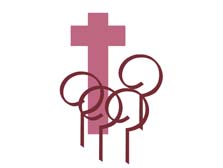 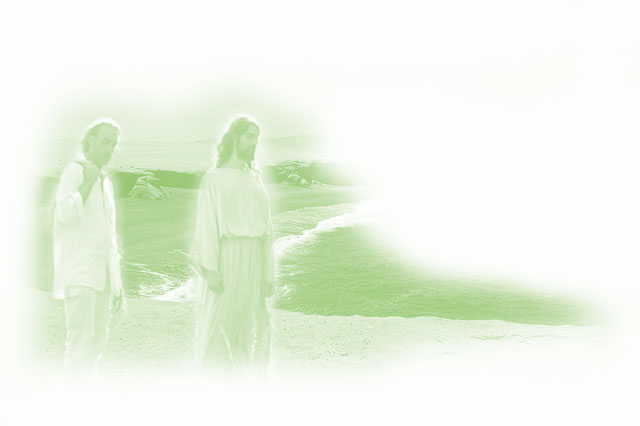  POD VEDENÍM MONS. TOMÁŠA GALISAPOZÝVA NA               CELOSLOVENSKÚ FORMAČNO - PRACOVNÚ KONFERENCIUPRE ZASVÄTENÉ  OSOBY A KŇAZOV USILUJÚCICH  O PASTORÁCIU   POVOLANÍ, FORMÁCIU POVOLANÝCH V KŇAZSKÝCH SEMINÁROCH A REHOĽNÝCH SPOLOČENSTVÁCH,   ZODPOVEDNÝCH  ZA  PASTORÁCIU MLÁDEŽE  A  SPREVÁDZAJÚCICH PRI ROZLIŠOVANÍ POVOLANÍPrihlásiť sa môžete zaslaním  vyplnenej záväznej návratky (viď príloha) na E-mailovú  adresu: pastoraciapovolanisk@gmail.com ,  do 5. októbra  2017  Prípadné informácie poskytneme na telefónnom čísle:  0904 053 805Poplatok za ubytovanie a  stravu (plná penzia 3 dni):  80,- Eur;  Režijné náklady, tlač, vrátane honoráru pre prednášateľov   a tlmočníkov:  20, - Eur.  Úhrada bude prebiehať pri registrácii. Začiatok: Štvrtok  19. október 2017 o 18:00 hod. večerou.  Registrácia a ubytovanie 15:30 hod. – 18:00 hod.;  Ukončenie: Nedeľa 22.október  o 12:00 hod. obedom.  Kristus, ktorý neustále povoláva, nech nás  napĺňa Duchom Otcovho Milosrdenstva.                                                       Subkomisia pre pastoráciu povolaní pri KBS 							pod vedením  otca biskupa Mons. Tomáša Galisa 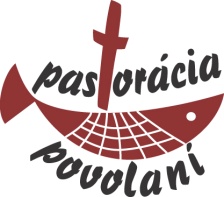 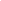 		                                                         Sr. Zuzana Šimková, ŠSNDSr. Celina Pčolinská,  CSSsSP.  Tomáš Kňaze, OFMCap SUBKOMISIA PRE PASTORÁCIU POVOLANÍ PRI KBS,  POD VEDENÍM MONS. TOMÁŠA GALISACELOSLOVENSKÚ FORMAČNO - PRACOVNÚ KONFERENCIUPRE ZASVÄTENÉ  OSOBY A KŇAZOV USILUJÚCICH  O PASTORÁCIU   POVOLANÍ, FORMÁCIU POVOLANÝCH V KŇAZSKÝCH SEMINÁROCH A REHOĽNÝCH SPOLOČENSTVÁCH,   ZODPOVEDNÝCH  ZA  PASTORÁCIU MLÁDEŽE  A  SPREVÁDZAJÚCICH PRI ROZLIŠOVANÍ POVOLANÍNÁVRATKA – ZÁVÄZNÁ PRIHLÁŠKA  19. – 22.  OKTÓBER 2017v priestoroch Kongresového centra UK v Modre - Harmónii         Záväzne sa prihlasujem na celoslovenskú formačno-pracovnú konferenciu PPVyplnenú  návratku  zašlite na e-mailovú  adresu: pastoraciapovolanisk@gmail.com ,  do  5. októbra 2017.  Prípadné informácie poskytneme na telefónnom čísle:  0904 053 805Poplatok za ubytovanie a  stravu (plná penzia 3 dni):      80,- Eur  Režijné náklady, tlač, vrátane honoráru pre prednášajúcich  a prekladateľov:  20,- Eur  Úhrada bude prebiehať pri registrácii.Začiatok: Štvrtok 19. október 2017 o 18:00 hod. večerou.  Registrácia a ubytovanie 15:30 hod. – 18:00 hod.;  Ukončenie: Nedeľa 22. Október  12:00 hod. obedom.                                                           Subkomisia pre pastoráciu povolaní pri KBS 							pod vedením  otca biskupa Mons. Tomáša Galisa Sr. Zuzana Šimková, ŠSND Sr. Celina Pčolinská,  CSSsS Br. Tomáš Kňaze, OFMCapMeno a priezvisko  Rehoľné spoločenstvo (aj skratka)  Kňazi Diecéza:Adresa:                                                                              E-mail ; Telefónne číslo                                   DiétaSTRAVA  A NOCĽAH STRAVA  A NOCĽAH STRAVA  A NOCĽAH STRAVA  A NOCĽAH STRAVA  A NOCĽAH STRAVA  A NOCĽAH STRAVA  A NOCĽAH STRAVA  A NOCĽAH STRAVA  A NOCĽAH STRAVA  A NOCĽAH STRAVA  A NOCĽAH STRAVA  A NOCĽAH STRAVA  A NOCĽAH DeňŠtvrtok19. 10. 2017Štvrtok19. 10. 2017Piatok20. 10. 2017Piatok20. 10. 2017Piatok20. 10. 2017Sobota21. 10. 2017Sobota21. 10. 2017Sobota21. 10. 2017Sobota21. 10. 2017Nedeľa22. 10. 2017Nedeľa22. 10. 2017Nedeľa22. 10. 2017Meno a priezvisko Meno a priezvisko VečeraRaňajkyObed VečeraRaňajkyRaňajkyObed VečeraRaňajkyObed DietaDietaDietaDietaDietaDietaDietaDietaDietaDietaDietaDietaDietaNocľahNocľah   Št - Pia   Št - PiaPia-SoPia-SoPia-SoSo - NeSo - NeKtorú z uvedených položiek si záväzne objednávate, do príslušnej kolonky vyplňte:  1           Ktorú z uvedených položiek si záväzne objednávate, do príslušnej kolonky vyplňte:  1           Ktorú z uvedených položiek si záväzne objednávate, do príslušnej kolonky vyplňte:  1           Ktorú z uvedených položiek si záväzne objednávate, do príslušnej kolonky vyplňte:  1           Ktorú z uvedených položiek si záväzne objednávate, do príslušnej kolonky vyplňte:  1           Ktorú z uvedených položiek si záväzne objednávate, do príslušnej kolonky vyplňte:  1           Ktorú z uvedených položiek si záväzne objednávate, do príslušnej kolonky vyplňte:  1           Ktoré položky si neobjednávate, vyplňte: 0Ktoré položky si neobjednávate, vyplňte: 0Ktoré položky si neobjednávate, vyplňte: 0Ktoré položky si neobjednávate, vyplňte: 0Ktoré položky si neobjednávate, vyplňte: 0Ktoré položky si neobjednávate, vyplňte: 0CELOSLOVENSKÁ FORMAČNO  PRACOVNÁ KONFERENCIAPRE ZASVÄTENÉ  OSOBY A KŇAZOV USILUJÚCICH  O PASTORÁCIU   POVOLANÍ, FORMÁCIU POVOLANÝCH V KŇAZSKÝCH SEMINÁROCH A REHOĽNÝCH SPOLOČENSTVÁCH,   ZODPOVEDNÝCH  ZA  PASTORÁCIU MLÁDEŽE  A  SPREVÁDZAJÚCICH PRI ROZLIŠOVANÍ POVOLANÍ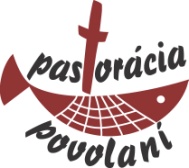 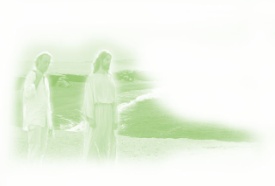 19. – 22.  OKTÓBER  2017Kongresové centrum Univerzity KomenskéhoCELOSLOVENSKÁ FORMAČNO  PRACOVNÁ KONFERENCIAPRE ZASVÄTENÉ  OSOBY A KŇAZOV USILUJÚCICH  O PASTORÁCIU   POVOLANÍ, FORMÁCIU POVOLANÝCH V KŇAZSKÝCH SEMINÁROCH A REHOĽNÝCH SPOLOČENSTVÁCH,   ZODPOVEDNÝCH  ZA  PASTORÁCIU MLÁDEŽE  A  SPREVÁDZAJÚCICH PRI ROZLIŠOVANÍ POVOLANÍ19. – 22.  OKTÓBER  2017Kongresové centrum Univerzity KomenskéhoCELOSLOVENSKÁ FORMAČNO  PRACOVNÁ KONFERENCIAPRE ZASVÄTENÉ  OSOBY A KŇAZOV USILUJÚCICH  O PASTORÁCIU   POVOLANÍ, FORMÁCIU POVOLANÝCH V KŇAZSKÝCH SEMINÁROCH A REHOĽNÝCH SPOLOČENSTVÁCH,   ZODPOVEDNÝCH  ZA  PASTORÁCIU MLÁDEŽE  A  SPREVÁDZAJÚCICH PRI ROZLIŠOVANÍ POVOLANÍ19. – 22.  OKTÓBER  2017Kongresové centrum Univerzity KomenskéhoCELOSLOVENSKÁ FORMAČNO  PRACOVNÁ KONFERENCIAPRE ZASVÄTENÉ  OSOBY A KŇAZOV USILUJÚCICH  O PASTORÁCIU   POVOLANÍ, FORMÁCIU POVOLANÝCH V KŇAZSKÝCH SEMINÁROCH A REHOĽNÝCH SPOLOČENSTVÁCH,   ZODPOVEDNÝCH  ZA  PASTORÁCIU MLÁDEŽE  A  SPREVÁDZAJÚCICH PRI ROZLIŠOVANÍ POVOLANÍ19. – 22.  OKTÓBER  2017Kongresové centrum Univerzity KomenskéhoProf. Dr. HANS ZOLLNER, SJ „AKO FORMOVAŤ  POVOLANÝCH K ZASVÄTENÉMU ŽIVOTU A KŇAZSTVU V ROZMERE EMÓCIÍ A SEXUALITY“Prof. Dr. HANS ZOLLNER, SJ „AKO FORMOVAŤ  POVOLANÝCH K ZASVÄTENÉMU ŽIVOTU A KŇAZSTVU V ROZMERE EMÓCIÍ A SEXUALITY“Prof. Dr. HANS ZOLLNER, SJ „AKO FORMOVAŤ  POVOLANÝCH K ZASVÄTENÉMU ŽIVOTU A KŇAZSTVU V ROZMERE EMÓCIÍ A SEXUALITY“Prof. Dr. HANS ZOLLNER, SJ „AKO FORMOVAŤ  POVOLANÝCH K ZASVÄTENÉMU ŽIVOTU A KŇAZSTVU V ROZMERE EMÓCIÍ A SEXUALITY“Mons. PhDr. PsLic. MAREK FORGÁČ, PhD. Pomocný biskup Košickej arcidiecézy „PSYCHOLOGICKO – SPIRITUÁLNE FAKTORY,  KTORÉ SÚ VHODNÝM PREDPOLADOM PRE ÚSPEŠNÚ FORMÁCIU KU KŇAZSTVU A REHOĽNÉMU ZASVÄTENIU“Mons. PhDr. PsLic. MAREK FORGÁČ, PhD. Pomocný biskup Košickej arcidiecézy „PSYCHOLOGICKO – SPIRITUÁLNE FAKTORY,  KTORÉ SÚ VHODNÝM PREDPOLADOM PRE ÚSPEŠNÚ FORMÁCIU KU KŇAZSTVU A REHOĽNÉMU ZASVÄTENIU“Mons. PhDr. PsLic. MAREK FORGÁČ, PhD. Pomocný biskup Košickej arcidiecézy „PSYCHOLOGICKO – SPIRITUÁLNE FAKTORY,  KTORÉ SÚ VHODNÝM PREDPOLADOM PRE ÚSPEŠNÚ FORMÁCIU KU KŇAZSTVU A REHOĽNÉMU ZASVÄTENIU“Mons. PhDr. PsLic. MAREK FORGÁČ, PhD. Pomocný biskup Košickej arcidiecézy „PSYCHOLOGICKO – SPIRITUÁLNE FAKTORY,  KTORÉ SÚ VHODNÝM PREDPOLADOM PRE ÚSPEŠNÚ FORMÁCIU KU KŇAZSTVU A REHOĽNÉMU ZASVÄTENIU“ PROGRAM PROGRAM PROGRAM PROGRAMŠTVRTOK19. 10. 201716:00 - 18:00  Registrácia účastníkovUbytovanieŠTVRTOK19. 10. 201718:00 VečeraŠTVRTOK19. 10. 201719:00 – 19:30Otvorenie konferenciePredstavenie prednášajúcichPrezentácia programuÚvodná modlitbaSUBKOMISIA PP pri KBSMons.  Doc.  ThDr. Tomáš Galis, PhD.Sr. Zuzana Šimková, ŠSND Sr. Celina Pčolinská,  CSSsS P. Tomáš Kňaze, OFMCapŠTVRTOK19. 10. 201719:30 - 20:30Úvod do témyFr. Prof. Dr. Hans Zollner, SJ ŠTVRTOK19. 10. 2017Kompletórium individuálnePIATOK20. 10. 2017  7:00Ranné chvály – Lectio Divina PIATOK20. 10. 2017  8:00RaňajkyPIATOK20. 10. 2017  8:45 -    9:45PrednáškaFr. Prof. Dr. Hans Zollner, SJPIATOK20. 10. 2017  9:45 -  10:00 PauzaPIATOK20. 10. 201710:00 -  11:00 PrednáškaFr. Prof. Dr. Hans Zollner, SJPIATOK20. 10. 201711:00 -  11:20PauzaPIATOK20. 10. 201711:20 -  12:30Prednáška   + problemaforumFr. Prof. Dr. Hans Zollner, SJPIATOK20. 10. 201712:30 ObedPIATOK20. 10. 201713:00 -  14:30SiestaPIATOK20. 10. 201714:30 -  15:30PrednáškaMONS. PhDr. PsLic. Marek Forgáč, PhD. PIATOK20. 10. 201715:30 -  15:50PauzaPIATOK20. 10. 201715:50 -  16:50PrednáškaMons. PhDr. PsLic. Marek Forgáč, PhD. PIATOK20. 10. 201716:50 -  17:00PauzaPIATOK20. 10. 201717:00 Svätá omša + VešperyMons. Doc.  ThDr. Tomáš Galis, PhD.Mons. PhDr. PsLic. Marek Forgáč, PhD.PIATOK20. 10. 201718:00VečeraPIATOK20. 10. 201719:15 -  20:15Problemaformum Fr. Prof. Dr. Hans Zollner,  SJPIATOK20. 10. 201730 min.AdoráciaKompletórium  - individuálneSOBOTA21. 10. 2017  7:00Ranné chvály + Lectio Divina SOBOTA21. 10. 2017  8:00RaňajkySOBOTA21. 10. 2017  8:45  -    9:45PrednáškaFr. Prof. Dr. Hans Zollner,  SJSOBOTA21. 10. 2017  9:45  -  10:00 PauzaSOBOTA21. 10. 201710:00 -  11:00PrednáškaFr. Prof. Dr. Hans Zollner,  SJSOBOTA21. 10. 201711:00 – 11:20PauzaSOBOTA21. 10. 201711:20  -  12:30Prednáška + ProblemaforumFr. Prof. Dr. Hans Zollner,  SJSOBOTA21. 10. 201712:30ObedSOBOTA21. 10. 201713:00 – 14:30SiestaSOBOTA21. 10. 201714:30 -  15:30PrednáškaFr. Prof. Dr. Hans Zollner,  SJSOBOTA21. 10. 201715.30  - 15:45PauzaSOBOTA21. 10. 201715:45 – 16:45ProblemaforumFr. Prof. Dr. Hans Zollner,  SJSOBOTA21. 10. 201717:00Svätá omša + VešperySOBOTA21. 10. 201718:00VečeraSOBOTA21. 10. 201720:00FilmSOBOTA21. 10. 2017Kopletórium individuálneNEDEĽA22. 10. 2017 7:00Svätá omša + Ranné chvályNEDEĽA22. 10. 2017 8:00RaňajkyNEDEĽA22. 10. 2017 8:45  -   9:45PrednáškaFr. Prof. Dr. Hans Zollner,  SJNEDEĽA22. 10. 2017 9:45  - 10:00PauzaNEDEĽA22. 10. 201710:00 -    11:00Syntéza + Zhrnutie + ZáverFr. Prof. Dr. Hans Zollner,  SJNEDEĽA22. 10. 201711:00 – 11:45EvaluáciaMons.  Doc.  ThDr. Tomáš Galis, PhD.Sr. Zuzana Šimková, ŠSND Sr. Celina Pčolinská,  CSSsS P.  Tomáš Kňaze, OFMCapNEDEĽA22. 10. 201712:00Obed